IMPORTANT APPLICATION INSTRUCTIONSApplications will be submitted electronically via Dropbox.  To submit the application send an email to Christi.chapman-mitchell@maine.gov  with the subject line “CLG Grant Application Submission”.  You will then receive an email with detailed instructions for uploading the complete application into a Dropbox folder. A complete application contains each of the following:	Application Form, signed and notarized. Submit as a .docx or .pdf file.B.	Assurance and Screening Forms1.	Survey (Architectural or Archaeological), Planning, Public Education or National Register projects:  Standard Form 424B (Rev. 7-97), Assurances – Non-Construction Programs. This form must be signed and dated and saved as a PDF.2. 	Development, Pre-development, and Archaeological Stabilization projectsa. 	Standard Form 424D (Rev.7-97), Assurances – Construction Programs. This form must be signed and dated and saved as a PDF.b. 	Environmental Screening Worksheet (NEPA).  Complete as fully as possible.  This form must be signed and dated and saved as a PDF.C.	Supplementary documentation, submitted as PDFs1.	Estimates from contractors, consultants.2.	Resume’s for volunteer labor.3.	Resume’s for contracted labor (if known).4.	Maps showing location of the project.5.   Copies of completed pre-development plans and specifications, or historic structure reports if appropriate. D.	Photographs of the historic property or proposed project area, submitted as .jpgs 		E.	Signed and Completed Application Checklist, submitted as a PDFThe Complete application must be uploaded to Dropbox by 5:00 p.m., September 25, 2023Optional draft applications are due September 11, 2023.APPLICATION FORMCertified Local Government Grants, 2023IF COMPLETING THIS FORM IN MICROSOFT WORD PLACE ANSWERS IN THE GRAY BOXES.Project Type (see grant manual for project descriptions)			 Architectural Survey 		 Archaeological Survey	 Administrative Support	 National Register Nomination	 Public Education	 Planning				 Archaeological Stabilization	 Pre-development 			 Development  If yes, have plans and specifications been prepared?   No     Yes  (submit copies)Is this a pooled (multi-CLG) application?  No     Yes  If yes, contact christi.chapman-mitchell@maine.gov for additional requirements.Grant Amount Requested (60% maximum)	$     Match Amount	(40% minimum)		$     			Match Source      Total Project Cost (100%)			$     ATTACH all ESTIMATES USED TO CALCULATE PROJECT COST.REFER TO THE 2023 CERTIFIED LOCAL GOVERNMENT GRANT MANUAL WHEN COMPLETING THIS APPLICATION.APPLICATION FORMCertified Local Government Grants, 2023Please complete all the following questions. Enter text in the gray boxes.1)  	Is this a continuing project that the Commission has previously funded?	  Yes		 No2)	Is the subject property listed in the National Register of Historic Places?  Yes		 No      3)	Project Summary:Provide a project summary statement that describes this project. Example: “The 1860 Smith House, owned by the George Historical Society and located in Smith, Maine is requesting support to: repair a roof, insulate the entry and upgrade wall insulation.”  (60 words maximum).4)  	Focus: A. What is the focus of the project? (i.e “historic neighborhood” or “historical museum” or “archaeological site”). 	B. Does the project reflect the funding priorities in Chapter 2 of the Grant Manual?	C. For Survey projects only: estimate number of acres to be surveyedE.  For Development projects only:  Is there going to be any ground disturbance that will require archaeological testing? Have plans and specifications, or site plans been completed for the project?  Have they been reviewed by MHPC staff to determine if they meet the Secretary of the Interior’s Standards for the Treatment of Historic Properties?  F. For Archaeological Survey projects only:  What are the research goals?  Utilizing limited testing, how is the project designed to collect sufficient information to identify a resource and to assess its eligibility for listing in the National Register of Historic Places?G. For Archaeological Projects (Development or Stabilization) only: Provide a research design that includes an explicit statement of the problem to be addressed, a summary of previous research, and outline how this project fits into prior or ongoing historical or structural documentation or other treatments. Refer to Appendix H in the Grant Manual for additional guidance. 5)  	Methodology:A. What is the project methodology (the “why, “by whom,” and “how” of the project)?  Be specific in terms of the timeline and sequence of activities to be undertaken. For archaeological projects, describe the amount and kinds of information required to address the documentation objectives and the methods to be used to find the information.  Be specific regarding proposed field methods.B. Are any architects, consultants, contractors, archaeologists or tradespeople already under contract for this project?C. Which of the Secretary of the Interior’s Standards for the Treatment of Historic Properties apply to this project? (Choose all that apply; click on the highlighted text to view the standards. Standards for Restoration		 Standards for Identification (survey projects) Standards for Preservation		 Standard for Preservation Planning	 Standards for Archaeology Documentation	6) 	ProductsDescribe what the project will accomplish.  Be specific and provide details.  What will be the product of the project?  (i.e “preservation plan” or “repaired siding” or “archaeological survey report”).  Will the products be publicly available or visible?7)	Public Benefit	Describe how the public will benefit from the project funded by this grant. 8)  	Project Personnel:Attach resumes and a description of professional expertise relative to the methodology of the 	project for all professionals known at the time of the application who would be conducting the project.  Professionals must meet the minimum qualifications as set forth in Appendix B.  Be aware that a competitive process must be used to select consultants/contractors for the project.  Also attach resumés for all persons to be valued for match purposes at more than the federal minimum wage.9)	Estimated Project Schedule Provide an estimated project schedule based on a March 15, 2025 completion date.  Note: this is a hard date.  All project work must be completed, including billing and reporting, by this date.  No extensions will be given.10)	Administrationa.  Will the person administering the grant be the person conducting the project? b.  Please list up to five prior grant projects administered by this organization and address the following for each project: 1.  Was it completed on schedule?  2. Was it completed within the approved budget?  3. Provide a reference with email or phone number.11)	Availability of Match:Do you already have all the required match for this project?		 Yes		 NoIf the answer is “no” what percentage of the match is already in hand?			     %Please describe how any remaining match will be raised.12)	Budget:  Describe what steps you have taken to determine the project budget and ensure its accuracy.  See Chapter 8 in the 2022 Grant Manual for more information.  	Estimated Project Budget:	Grant Request: $        	Total Project Cost: $          In the table below provide an estimated budget for the project.  The budget should include each major work element for the entire project or project phase.  Items elements may include personnel, supplies, equipment, travel, printing, administration, support services, donated labor, indirect costs (if applicable), etc.  Use separate lines for materials and labor. If the budget includes “contractual services,” indicate what the contract is for in the notes. The estimated budget must be detailed.  Each individual involved must be listed by name and function, with hourly rate and total salary.  Indicate if the service/action/item is based on an estimate. Add additional rows as necessary.	PROJECT COSTSProject FundingIn the table below indicate how the project will be paid for, including both non-federal match, the requested  grant funds, and any additional funding. Match must be on a 60/40 basis to the grant request: if the project is estimated at $10,000 then the grant request would be $6,000.00 and the match would be at least $4,000.00. Attach resumes for all persons to be valued for match purposes at more than the federal minimum wage.A. Service/Action/Item:  copy this from the project budget.  Items can be combined as needed.B. Donor: list the names of funding sources for each budget item.  For example: “Kennebec University”. b. Source: indicate where the funds are coming from (.e.g., “private donation”, “capital funds”).  The Commission will review source to ensure that it is eligible for non-federal match.c. Kind: indicate the kind of funding.  Choose from the following:  grant, cash, cash match, in-kind, in-kind match, or indirect costs match.  Please note that each kind of funding requires a separate breakout.	PROJECT FUNDINGMATCH SUMMARYIn-kind match	$     Cash match	$     Other match	$     Total Match	$     GRANT SUMMARYCLG grant request	$     OTHER FUNDING SOURCES (List names and amounts)Total Other Sources	$     APPLICATION FORMCertified Local Government Grants, 2023In making this application for Federal assistance under the provisions of the National Historic Preservation Act of 1966, I hereby acknowledge my familiarity with the requirements listed in the Maine Historic Preservation Commission Grants Manual.  I agree that should I receive the Federal assistance herein requested, I will carry out the project according to Federal and State requirements.  I certify that I am authorized to submit this application.                                                                                          _____________________________________________  								Signature				Date  								Name & Title (Typed or Printed)  								Applicant Organization								In Witness Thereof     	            							        														_____________________________________________                                                                                         								Notary PublicReminder:  The signed federal Assurances – Non-construction 424B and Construction Programs 424-D forms must accompany this application when it is e-mailed to the Commission. CERTIFICATION (if principal personnel are not yet selected [i.e., consultants]):This is to certify that the applicant understands that, if funded, this project will be directed by personnel meeting the minimum professional credentials for the relevant disciplines stipulated in 36 CFR Part 61.                                                                                          _____________________________________________  								Signature				DateAPPLICATION CHECKLISTCertified Local Government Grants, 2023Applicant must initial each bullet point to acknowledge that they have read these instructions or reminders. Return this page with the application.Project expenses incurred before the execution of a contract between the Applicant and the State are not reimbursable and cannot be used for match.        (initials)Consultants or contractors cannot be hired before the grant has been awarded.  Once the grant has been awarded by the Commission, the procurement of services form must be filled out for any consultant or contractor.  This form requires that three consultants or contractors are invited to submit proposals for a project.  If only one party responds, the Applicant must show that they contacted at least two other parties.       (initials)All project expenses must be thoroughly accounted for in the application.  For example, you must break down the cost estimate into pay per hour for each party involved and outline exactly what tasks they will be doing. If estimates are available from contractors, include copies with the application. Please include administrative time in the grant application.        (initials)Check the math.  The 60/40 federal/local match must be correct on the applications.  For a $10,000 project, a request for $6,000 federal share requires a minimum of $4,000 in local match.        (initials)Regarding local match, CDBG funds are the only federal funds which may be used in combination with HPF funds(.       (initials)Has the applicant signed all signature lines on the grant applications?       (initials) The applicant must designate one person to be the point of contact with our office.  We require that grant products be sent directly to us from the local point of contact, not from the consultants who prepared them.       (initials)If applicable, has the town’s historic preservation commission been consulted regarding this grant application? Yes   No 	      (initials)Publicity.  There is a special paragraph which MUST be used in all authorized publications and other forms of publicity connected with projects that receive federal grants.  The paragraph begins:  “This publication has been financed in part with Federal funds from the National Park Service….”       (initials)Grant Orientation Meeting.  For certain grant projects, our office may require a meeting to confirm the budget and the timetable for completion, and discuss procurement requirements and reimbursement procedures.       (initials)ASSURANCES – CONSTRUCTION PROGRAMSPublic reporting burden for this collection of information is estimated to average 15 minutes per response, including time for reviewing instructions, searching existing data sources, gathering and maintaining the data needed, and completing and reviewing the collection of information.  Send comments regarding the burden estimate or any other aspect of this collection of information, including suggestions for reducing this burden, to the Office of Management and Budget, Paperwork Reduction Project (0348-0040), .PLEASE DO NOT RETURN YOUR COMPLETED FORM TO THE OFFICE OF MANAGEMENT AND BUDGET, SEND IT TO THE ADDRESS PROVIDED BY THE SPONSORING AGENCY.NOTE:	Certain of these assurances may not be applicable to your project or program.  If you have questions, please contact the awarding agency. Further, certain Federal awarding agencies may require applicants to certify to additional assurances.  If such is the case, you will be notified.As the duly authorized representative of the applicant, I certify that the applicant:Has the legal authority to apply for Federal assistance, and the institutional, managerial and financial capabilities (including funds sufficient to pay the non-Federal share of project cost) to ensure proper planning, management and completion of the project described in this application.Will give the awarding agency, the Comptroller General of the United States and, if appropriate, the State, through any authorized representative, access to and the right to examine all records, books, papers, or documents related to the assistance; and will establish a proper accounting system in accordance with generally accepted accounting standards or agency directives.Will not dispose of, modify the use of, or change the terms of the real property title, or other interest in the site and facilities without permission and instructions from the awarding agency.  Will record the Federal interest in the title of real property in accordance with awarding agency directives and will include a covenant in the title of real property acquired in whole or in part with Federal assistance funds to assure non-discrimination during the useful life of the project.Will comply with the requirements of the assistance awarding agency with regard to the drafting, review and approval of construction plans and specifications.Will provide and maintain competent and adequate engineering supervision at the construction site to ensure that the complete work conforms with the approved plans and specifications and will furnish progress reports and such other information as may be required by the assistance awarding agency or State.Will initiate and complete the work within the applicable time frame after receipt of approval of the awarding agency.Will establish safeguards to prohibit employees from using their positions for a purpose that constitutes or presents the appearance of personal or organizational conflict of interest, or personal gain.Will comply with the Intergovernmental Personnel Act of 1970 (42 U.S.C. §§4728-4763) relating to prescribed standards for merit systems for programs funded under one of the 19 statutes or regulations specified in Appendix A of OPM’s Standards for a Merit System of Personnel Administration (5 C.F.R. 900, Subpart F).Will comply with the Lead-Based Paint Poisoning Prevention Act (42 U.S.C. §§4801 et seq.) which prohibits the use of lead-based paint in construction or rehabilitation of residence structures.Will comply with all Federal statutes relating to non-discrimination.  These include but are not limited to: (a) Title VI of the Civil Rights Act of 1964 (P.L. 88-352) which prohibits discrimination on the basis of race, color or national origin; (b) Title IX of the Education Amendments of 1972, as amended (20 U.S.C. §§ 1681-1683, and 1685-1686), which prohibits discrimination on the basis of sex; (c) Section 504 of the Rehabilitation Act of 1973, as amended (29 U.S.C. §794) which, prohibits discrimination on the basis of handicaps; (d) the Age Discrimination Act of 1975, as amended (42 U.S.C. §§6101-6107), which prohibits discrimination on the basis of age; (e) the Drug Abuse Office and Treatment Act of 1972 (P.L. 92-255), as amended, relating to nondiscrimination on the basis of drug abuse; (f) the Comprehensive Alcohol Abuse and Alcoholism Prevention, Treatment and Rehabilitation Act of 1970 (P.L. 91-616), as amended, relating to nondiscrimination on the basis of alcohol abuse or alcoholism; (g) §§523 and 527 of the Public Health Service Act of 1912 (42 U.S.C. §§290 dd-3 and 290 ee-3), as amended, relating to confidentiality of alcohol and drug abuse patient records; (h) Title VIII of the Civil Rights Act of 1968 (42 U.S.C. §§3601 et seq.), as amended, relating to nondiscrimination in the sale, rental or financing of housing; (i) any other nondiscrimination provisions in the specific statute(s) under which application for Federal assistance is being made; and, (j) the requirements of any other nondiscrimination statute(s) which may apply to the application.Standard Form 424D (Rev. 7-97)Previous Edition Usable	                                           Authorized for Local Reproduction	                             Prescribed by OMB Circular A-102Will comply, or has already complied, with the requirements of Titles II and III of the Uniform Relocation Assistance and Real Property Acquisition Policies Act of 1970 (P.L. 91-646) which provide for fair and equitable treatment of persons displaced or whose property is acquired as a result of Federal and federally-assisted programs.  These requirements apply to all interests in real property acquired for project purposes regardless of Federal participation in purchases.Will comply with the provisions of the Hatch Act (5 U.S.C. §§1501-1508 and 7324-7328) which limit the political activities of employees whose principal employment activities are funded in whole or in part with Federal funds.Will comply, as applicable, with the provisions of the Davis-Bacon Act (40 U.S.C. §§276a and 276a-7), the Copeland Act (40 U.S.C. §276c and 18 U.S.C. §874), and the Contract Work Hours and Safety Standards Act (40 U.S.C. §§327-333) regarding labor standards for federally-assisted construction subagreements.Will comply with flood insurance purchase requirements of Section 102(a) of the Flood Disaster Protection Act of 1973 (P.L. 93-234) which requires recipients in a special flood hazard area to participate in the program and to purchase flood insurance if the total cost of insurable construction and acquisition is $10,000 or more.Will comply with environmental standards which may be prescribed pursuant to the following: (a) institution of environmental quality control measures under the National Environmental Policy Act of 1969 (P.L. 91-190) and Executive Order (EO) 11514; (b) notification of violating facilities pursuant to EO 11738; (c) protection of wetlands pursuant to EO 11990; (d) evaluation of flood hazards in floodplains in accordance with EO 11988; (e) assurance of project consistency with the approved State management program developed under the Coastal Zone Management Act of 1972 (16 U.S.C. §§1451 et seq.); (f) conformity of Federal actions to State (Clean Air) Implementation Plans under Section 176(c) of the Clean Air Act of 1955, as amended (42 U.S.C. §§7401 et seq.); (g) protection of underground sources of drinking water under the Safe Drinking Water Act of 1974, as amended (P.L. 93-523); and, (h) protection of endangered species under the Endangered Species Act of 1973, as amended (P.L. 93-205).Will comply with the Wild and Scenic Rivers Act of 1968 (16 U.S.C. §§1271 et seq.) related to protecting components or potential components of the national wild and scenic rivers system.Will assist the awarding agency in assuming compliance with Section 106 of the National Historic Preservation Act of 1966, as amended (16 U.S.C. §470), EO 11593 (identification and protection of historic properties), and the Archaeological and Historic Preservation Act of 1974 (16 U.S.C. §§469a-1 et seq.).Will cause to be performed the required financial and compliance audits in accordance with the Single Audit Act Amendments of 1966 and OMB Circular No. A-133, “Audits of States, Local Governments, and Non-Profit Organizations.”Will comply with all applicable requirements of all other Federal laws, executive orders, regulations, and policies governing this program.Standard Form 424D (Rev. 7-97) BackOMB Approval No. 0348-0040ASSURANCES – NON-CONSTRUCTION PROGRAMSPublic reporting burden for this collection of information is estimated to average 15 minutes per response, including time for reviewing instructions, searching existing data sources, gathering and maintaining the data needed, and completing and reviewing the collection of information.  Send comments regarding the burden estimate or any other aspect of this collection of information, including suggestions for reducing this burden, to the Office of Management and Budget, Paperwork Reduction Project (0348-0040), .PLEASE DO NOT RETURN YOUR COMPLETED FORM TO THE OFFICE OF MANAGEMENT AND BUDGET, SEND IT TO THE ADDRESS PROVIDED BY THE SPONSORING AGENCY.NOTE:	Certain of these assurances may not be applicable to your project or program.  If you have questions, please contact the awarding agency. Further, certain Federal awarding agencies may require applicants to certify to additional assurances.  If such is the case, you will be notified.As the duly authorized representative of the applicant, I certify that the applicant:Has the legal authority to apply for Federal assistance and the institutional, managerial and financial capabilities (including funds sufficient to pay the non-Federal share of project cost) to ensure proper planning, management and completion of the project described in this application.Will give the awarding agency, the Comptroller General of the United States and, if appropriate, the State, through any authorized representative, access to and the right to examine all records, books, papers, or documents related to the award; and will establish a proper accounting system in accordance with generally accepted accounting standards or agency directives.Will establish safeguards to prohibit employees from using their positions for a purpose that constitutes or presents the appearance of personal or organizational conflict of interest, or personal gain.Will initiate and complete the work within the applicable time frame after receipt of approval of the awarding agency.Will comply with the Intergovernmental Personnel Act of 1970 (42 U.S.C. §§4728-4763) relating to prescribed standards for merit systems for programs funded under one of the 19 statutes or regulations specified in Appendix A of OPM’s Standards for a Merit System of Personnel Administration (5 C.F.R. 900, Subpart F).Will comply with all Federal statutes relating to nondiscrimination.  These include but are not limited to: (a) Title VI of the Civil Rights Act of 1964 (P.L. 88-352) which prohibits discrimination on the basis of race, color or national origin; (b) Title IX of the Education Amendments of 1972, as amended (20 U.S.C. §§ 1681-1683, and 1685-1686), which prohibits discrimination on the basis of sex; ( c) Section 504 of the Rehabilitation Act of 1973, as amended (29 U.S.C. §794) which, prohibits discrimination on the basis of handicaps; (d) the Age Discrimination Act of 1975, as amended (42 U.S.C. §§6101-6107), which prohibits discrimination on the basis of age; (e) the Drug Abuse Office and Treatment Act of 1972 (P.L. 92-255), as amended, relating to nondiscrimination on the basis of drug abuse; (f) the Comprehensive Alcohol Abuse and Alcoholism Prevention, Treatment and Rehabilitation Act of 1970 (P.L. 91-616), as amended, relating to nondiscrimination on the basis of alcohol abuse or alcoholism; (g) §§523 and 527 of the Public Health Service Act of 1912 (42 U.S.C. §§290 dd-3 and 290 ee-3), as amended, relating to confidentiality of alcohol and drug abuse patient records; (h) Title VIII of the Civil Rights Act of 1968 (42 U.S.C. §§3601 et seq.), as amended, relating to nondiscrimination in the sale, rental or financing of housing; (i) any other nondiscrimination provisions in the specific statute(s) under which application for Federal assistance is being made; and, (j) the requirements of any other nondiscrimination statute(s) which may apply to the application.Will comply, or has already complied, with the requirements of Titles II and III of the Uniform Relocation Assistance and Real Property Acquisition Policies Act of 1970 (P.L. 91-646) which provide for fair and equitable treatment of persons displaced or whose property is acquired as a result of Federal or federally-assisted programs.  These requirements apply to all interests in real property acquired for project purposes regardless of Federal participation in purchases.Will comply, as applicable, with the provisions of the Hatch Act (5 U.S.C. §§1501-1508 and 7324-7328) which limit the political activities of employees whose principal employment activities are funded in whole or in part with Federal funds. Will comply, as applicable, with the provisions of the Davis-Bacon Act (40 U.S.C. §§276a to 276a-7), the Copeland Act (40 U.S.C. §276c and 18 U.S.C. §874), and the Contract Work Hours and Safety Standards  Act (40 U.S.C. §§327-333), regarding labor standards for federally-assisted construction subagreements.Standard Form 424B (Rev. 7-97	Previous Edition Usable	                                           Authorized for Local Reproduction	                          Prescribed by OMB Circular A-102Will comply, if applicable, with flood insurance purchase requirements of Section 102(a) of the Flood Disaster Protection Act of 1973 (P.L. 93-234) which requires recipients in a special flood hazard area to participate in the program and to purchase flood insurance if the total cost of insurable construction and acquisition is $10,000 or more.Will comply with environmental standards which may be prescribed pursuant to the following: (a) institution of environmental quality control measures under the National Environmental Policy Act of 1969 (P.L. 91-190) and Executive Order (EO) 11514; (b) notification of violating facilities pursuant to EO 11738; (c) protection of wetlands pursuant to EO 11990; (d) evaluation of flood hazards in floodplains in accordance with EO 11988; (e) assurance of project consistency with the approved State management program developed under the Coastal Zone Management Act of 1972 (16 U.S.C. §§1451 et seq.); (f) conformity of Federal actions to State (Clean Air) implementation Plans under Section 176(c) of the Clean Air Act of 1955, as amended (42 U.S.C. §§7401 et seq.); (g) protection of underground sources of drinking water under the Safe Drinking Water Act of 1974, as amended (P.L. 93-523); and, (h) protection of endangered species under the Endangered Species Act of 1973, as amended (P.L. 93-205).Will comply with the Wild and Scenic Rivers Act of 1968 (16 U.S.C. §§1271 et seq.) related to protecting components or potential components of the national wild and scenic rivers system.Will assist the awarding agency in assuring compliance with Section 106 of the National Historic  Preservation Act of 1966, as amended (16 U.S.C. §470), EO 11593 (identification and protection of historic properties), and the Archaeological and Historic Preservation Act of 1974 (16 U.S.C. §§469a-1 et seq.).Will comply with P.L. 93-348 regarding the protection of human subjects involved in research, development, and related activities supported by this award of assistance.Will comply with the Laboratory Animal Welfare Act of 1966 (P.L. 89-554, as amended, 7 U.S.C. §§2132 et seq.) pertaining to the care, handling, and treatment of warm blooded animals held for research, teaching, or other activities supported by this award of assistance.Will comply with the Lead-Based Paint Poisoning Prevention Act (42 U.S.C. §§4801 et seq.) Which prohibits the use of lead-based paint in construction or rehabilitation of residence structures.Will cause to be performed the required financial and compliance audits in accordance with the Single Audit Act Amendments of 1966 and OMB Circular No. A-133, “Audits of States, Local Governments, and Non-Profit Organizations.”Will comply with all applicable requirements of all other Federal laws, executive orders, regulations, and policies governing this program.Standard Form 424B (Rev. 7-97) BackThe National Park Service’s State, Tribal, and Local Plans & Grants Environmental Screening WorksheetFOR DEVELOPMENT, PRE-DEVELOMENT AND ARCHAEOLOGY PROJECTS ONLYThis worksheet should be completed as fully as possible and returned to the Maine Historic Preservation Commission.  It will then be signed by the SHPO/THPO office funding the project work and forwarded to the National Park Service for final review.  The Categorical Exclusion Form (if applicable) will be reviewed and signed by the National Park Service.A. PROJECT INFORMATIONProject Name:  Project Address:  Project Originator/Coordinator: Subgrantee/Owner:  National Register Status:  B. PROJECT DESCRIPTION/LOCATION 	Describe the project  C. AREA OF POTENTIAL EFFECTSDefine your Area of Potential Effects. These are the geographic or spatial limits of the project impacts, including staging areas and adjacent properties that might be affected by a change in viewshed or project noise or vibration, for example. : D. RESOURCE EFFECTS TO CONSIDER    Consider the context, duration and intensity of effects on resources.Are any measurable impacts possible on the following physical, natural or cultural resources?   Yes?  No?  Data Needed to Determine?Geological resources – soils, bedrock, streambeds, etc.			 Yes    No    Data NeededAir quality								 Yes	  No    Data NeededSoundscapes								 Yes	  No    Data NeededWater quality or quantity						 Yes	  No    Data NeededStreamflow characteristics						 Yes	  No    Data NeededMarine or estuarine resources						 Yes	  No    Data NeededFloodplains or wetlands						 Yes	  No    Data NeededLand use, including occupancy, income, type of use			 Yes	  No    Data NeededRare or unusual vegetation, old growth timber, riparian		 Yes	  No    Data NeededSpecies of special concern (plant/animal/state or Federal listed or proposed for listing) or habitat						 Yes	  No    Data NeededUnique ecosystems, biosphere reserves, World Heritage		 Yes	  No    Data NeededUnique or important wildlife or wildlife habitat 			 Yes	  No    Data NeededUnique or important fish or fish habitat					 Yes	  No    Data NeededIntroduction/promotion of non-native species				 Yes	  No    Data NeededRecreation resources, including supply, demand, visitation, activities, etc.								 Yes	  No    Data NeededSocioeconomics, including employment, occupation, income changes, tax base, infrastructure							 Yes	  No    Data NeededMinority and low-income populations, ethnography, size, migration patterns, etc.								 Yes	  No    Data NeededEnergy resources							 Yes	  No    Data NeededOther agency, or tribal, land use plans or policies			 Yes	  No    Data NeededResource, including energy, conservation potential			 Yes	  No    Data NeededE.  MANDATORY CRITERIA:  If implemented, would the proposal?Have material adverse effects on public health or safety?			 Yes	  No    Data NeededHave adverse effects on such unique characteristics as historic or culturalresources; park, recreation, or refuge lands; wilderness areas; wild or scenic rivers; national natural landmarks; sole or principal drinking wateraquifers; prime farmlands; wetlands; floodplains; or ecologicallysignificant or critical areas, including those listed on the National Registeror Natural Landmarks?							 Yes	  No    Data NeededHave highly controversial environmental effects?				 Yes	  No    Data NeededHave highly uncertain and potentially negative environmental effects or involve unique or unknown environmental risks?				 Yes	  No    Data NeededEstablish a precedent for future action or represent a decision in principle about future actions with potentially significant environmental effects?	 Yes	  No    Data NeededBe directly related to other actions with individually insignificant, but cumulatively significant, environmental effects?				 Yes	  No    Data NeededHave adverse effects on properties listed or eligible for listing on the National Register of Historic Places?					 Yes	  No    Data NeededHave adverse effects on species listed or proposed to be listed on the List of Endangered or Threatened Species, or have adverse effects on designated Critical Habitat for these species?				 Yes	  No    Data NeededViolate a federal law, or a state, local, or tribal law or requirement imposed for the protection of the environment?				 Yes	  No    Data NeededHave a disproportionate, significant adverse effect on low income or minority populations (EO 12898)?					 Yes	  No    Data NeededLimit access to and ceremonial use of Indian sacred sites by Indian religious practitioners or adversely affect the physical integrity ofsuch sacred sites (EO 130007)?						 Yes	  No    Data NeededContribute to the introduction, continued existence, or spread of federally listed noxious weeds (Federal Noxious Weed Control Act).Contribute to the introduction, continued existence, or spread of non-native invasive species or actions that may promote the introduction,growth or expansion of the range of nonnative invasive species (EO13112)?								 Yes	  No    Data Needed***If you check “YES” to any of the above listed criteria you cannot claim a CE and must complete either an EA or EIS for your project to proceed. Please answer the following question:F.	SITE VISITIs the person preparing this form familiar with the site, and/or has a site visit been conducted?   Yes	  No     Project Name:Location:Applicant Organization:Contact Person:Mailing Address:Telephone Number:E-mail Address:AService/Action/ItemBBy WhomCHours or quantityDCost perTotal Cost  (C X D)NotesTOTALA. Service/Action/ItemDonorSourceKind (cash match, in-kind match, volunteer match, grant)AmountNotesTotalSIGNATURE OF AUTHORIZED CERTIFYING OFFICIALTITLEAPPLICANT ORGANIZATIONDATE SUBMITTEDSIGNATURE OF AUTHORIZED CERTIFYING OFFICIALTITLEAPPLICANT ORGANIZATIONDATE SUBMITTED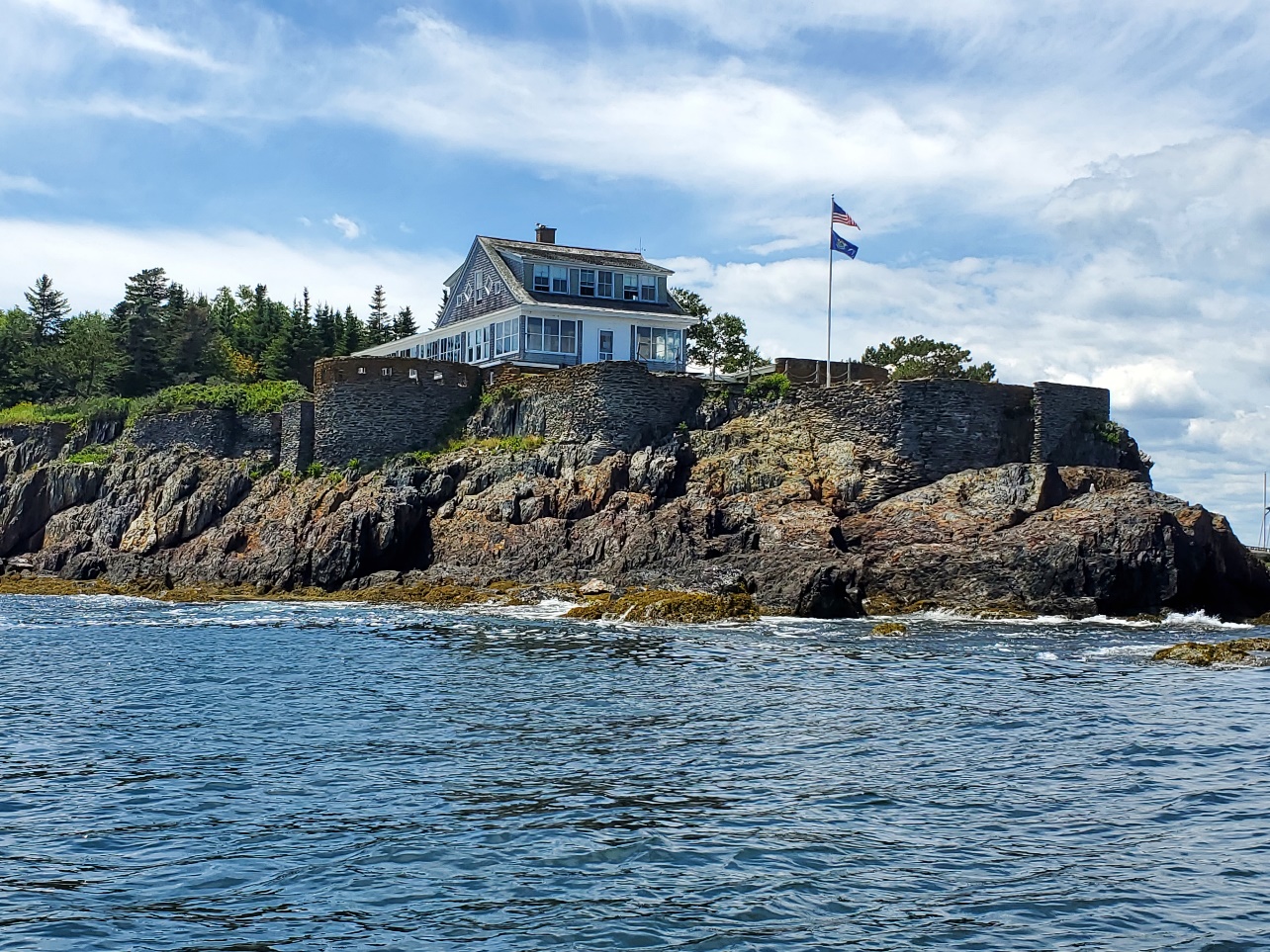 